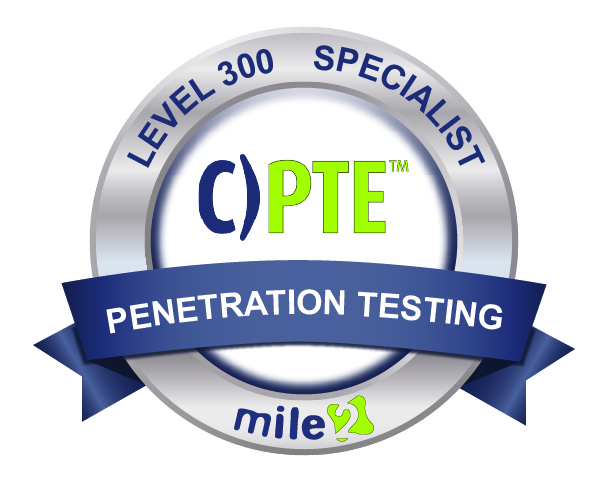 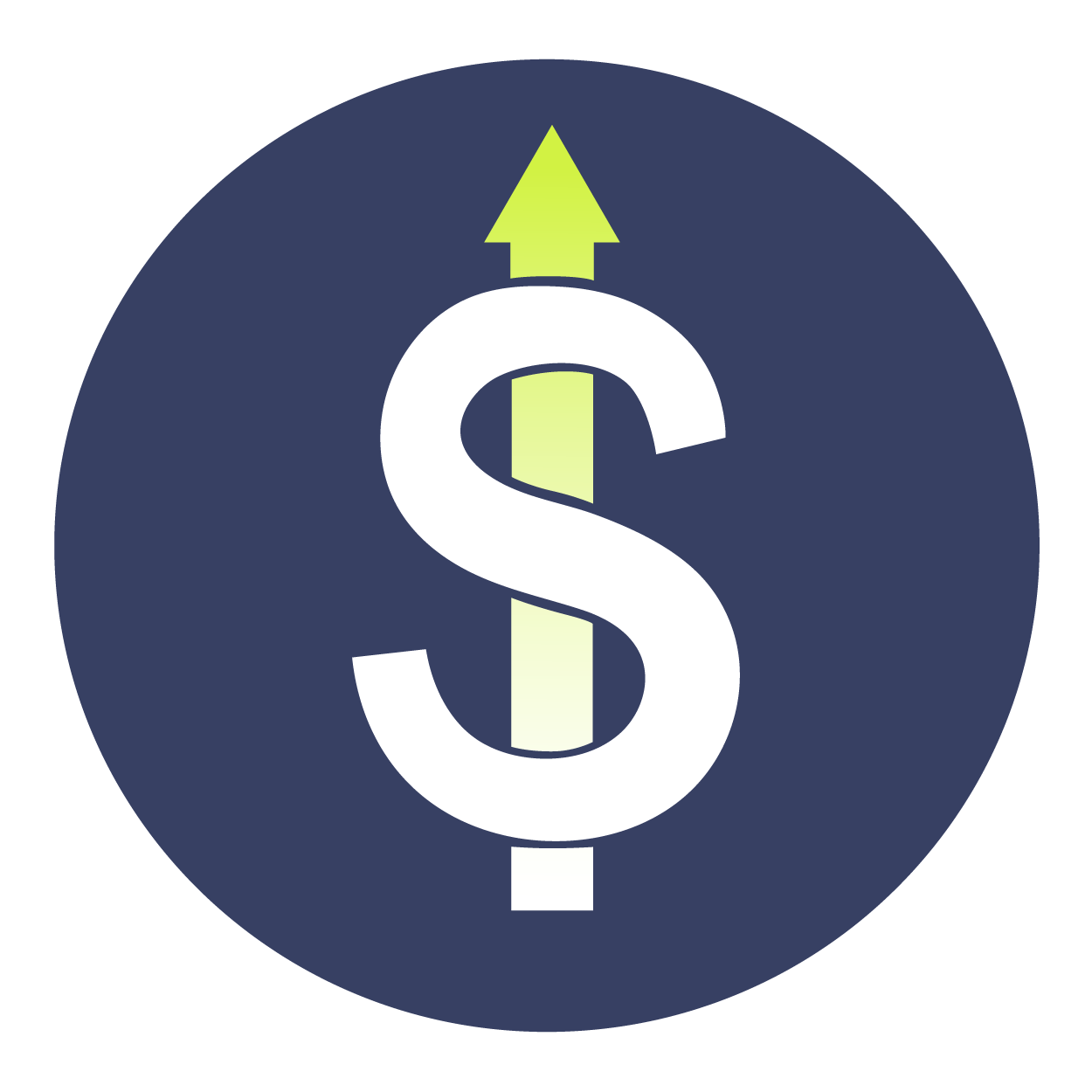 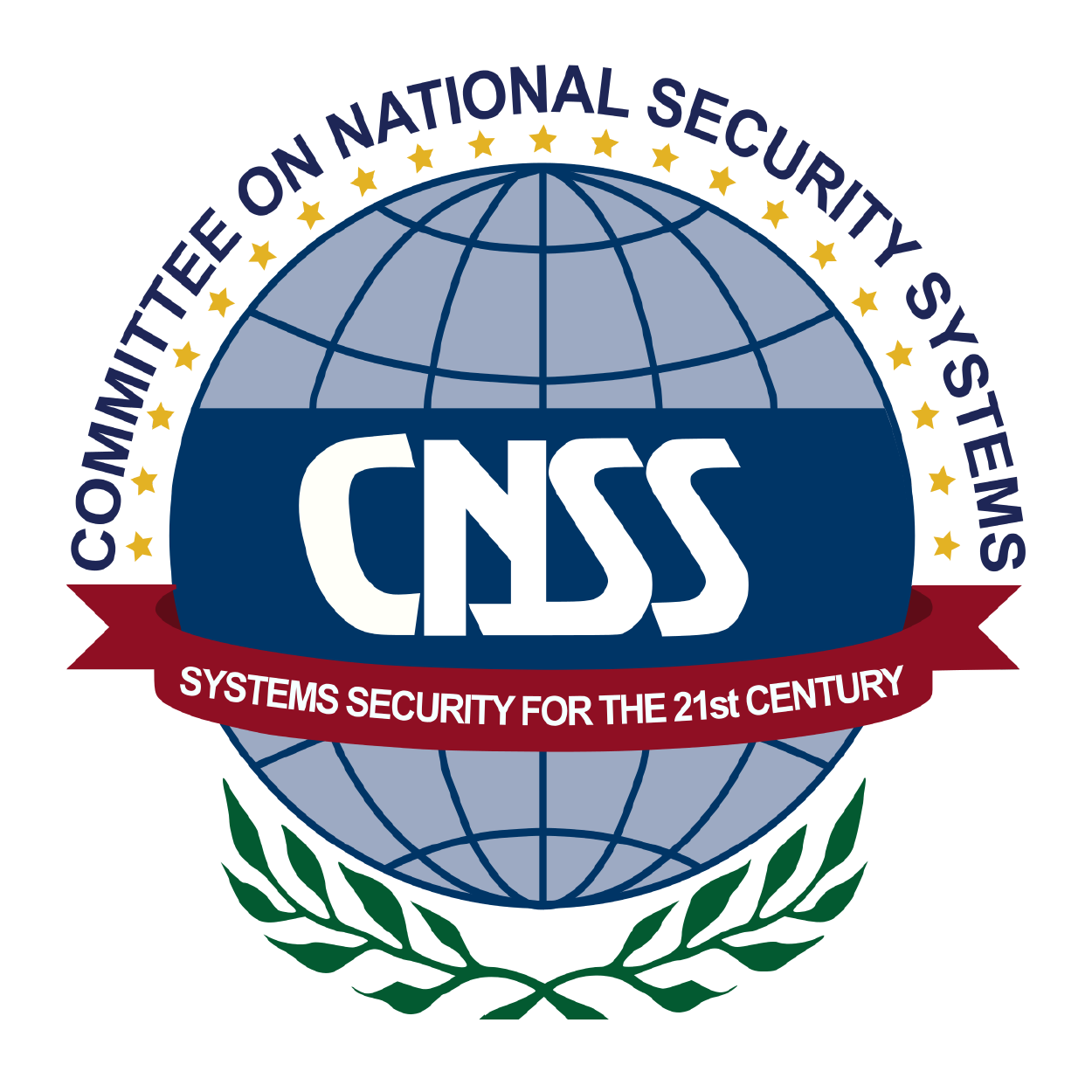 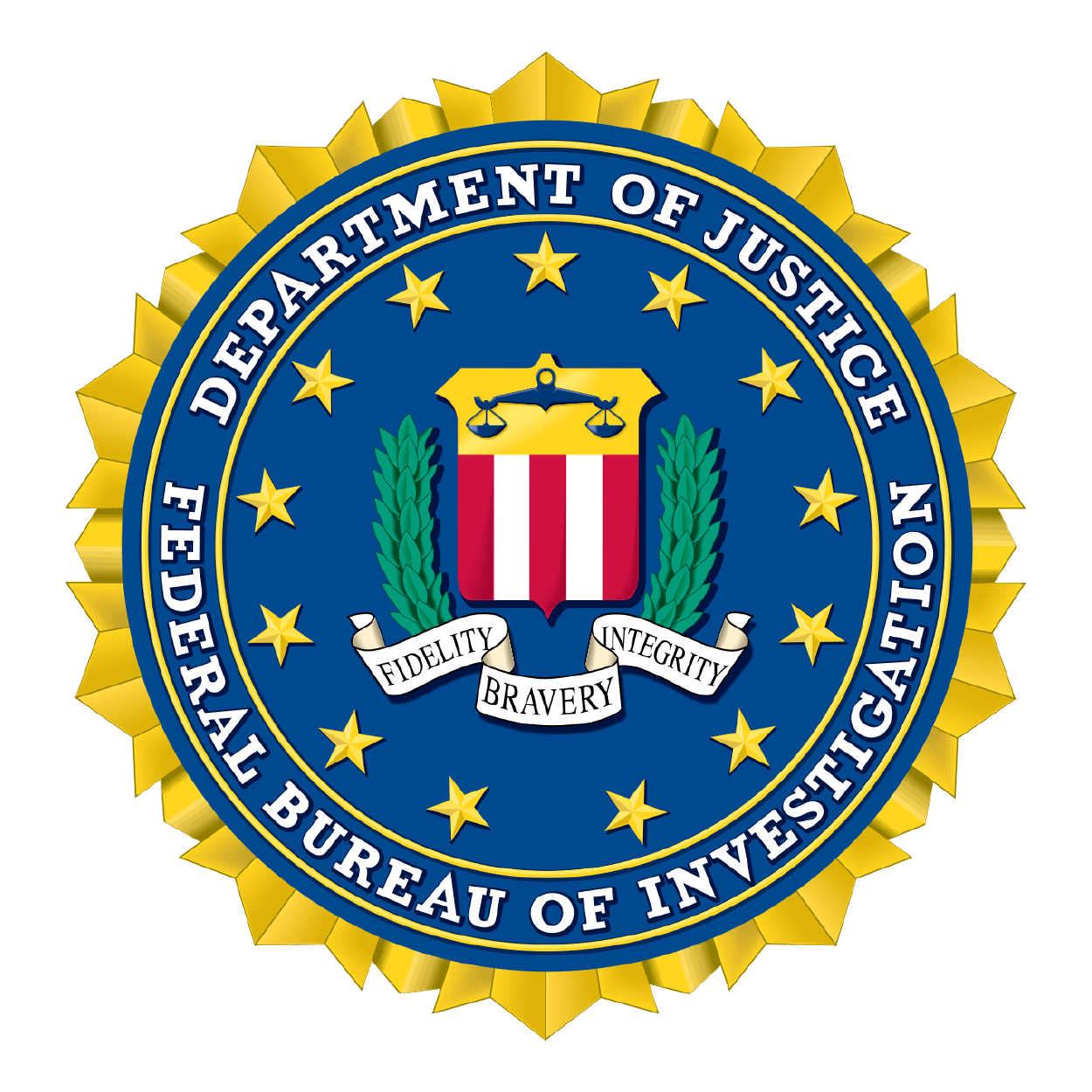 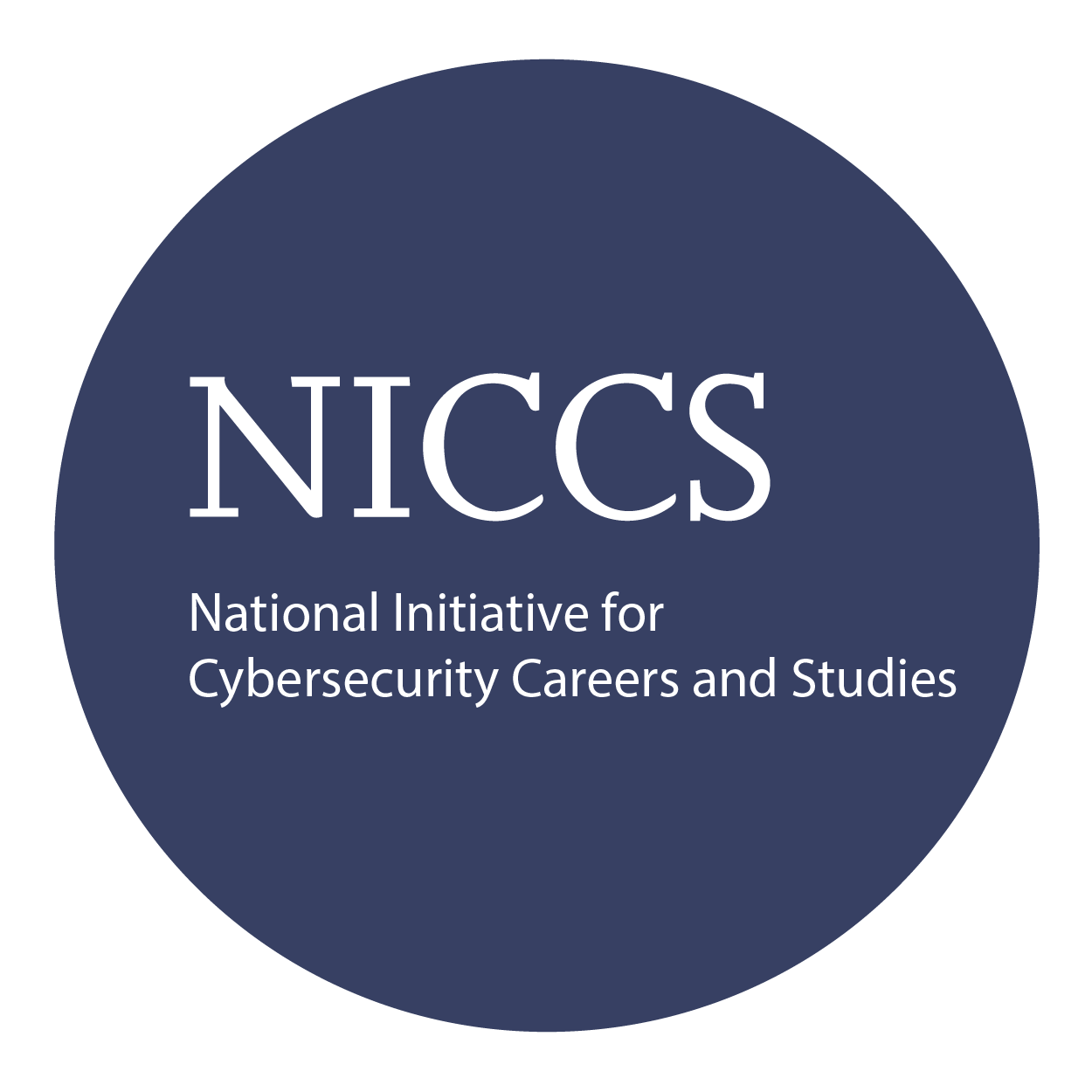 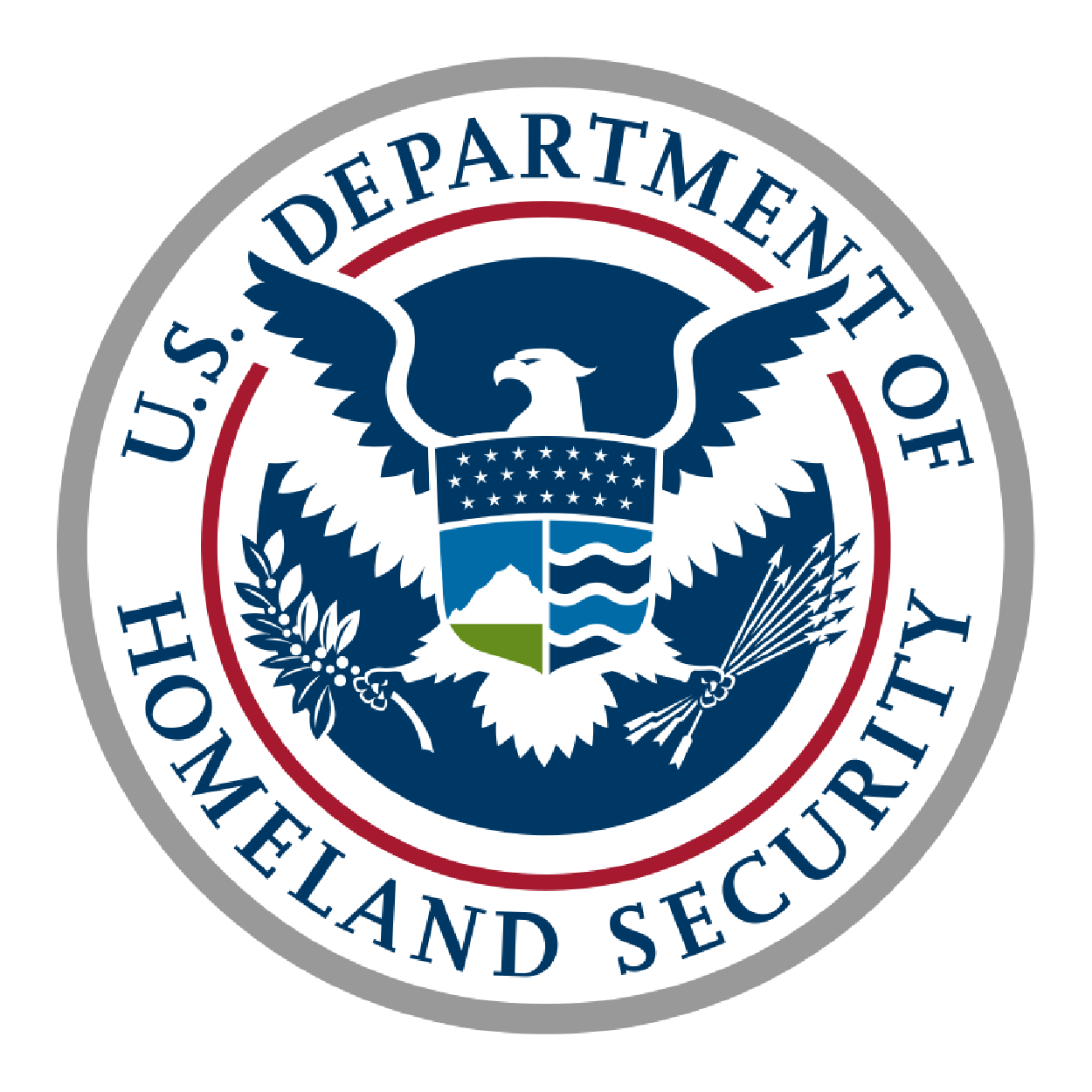 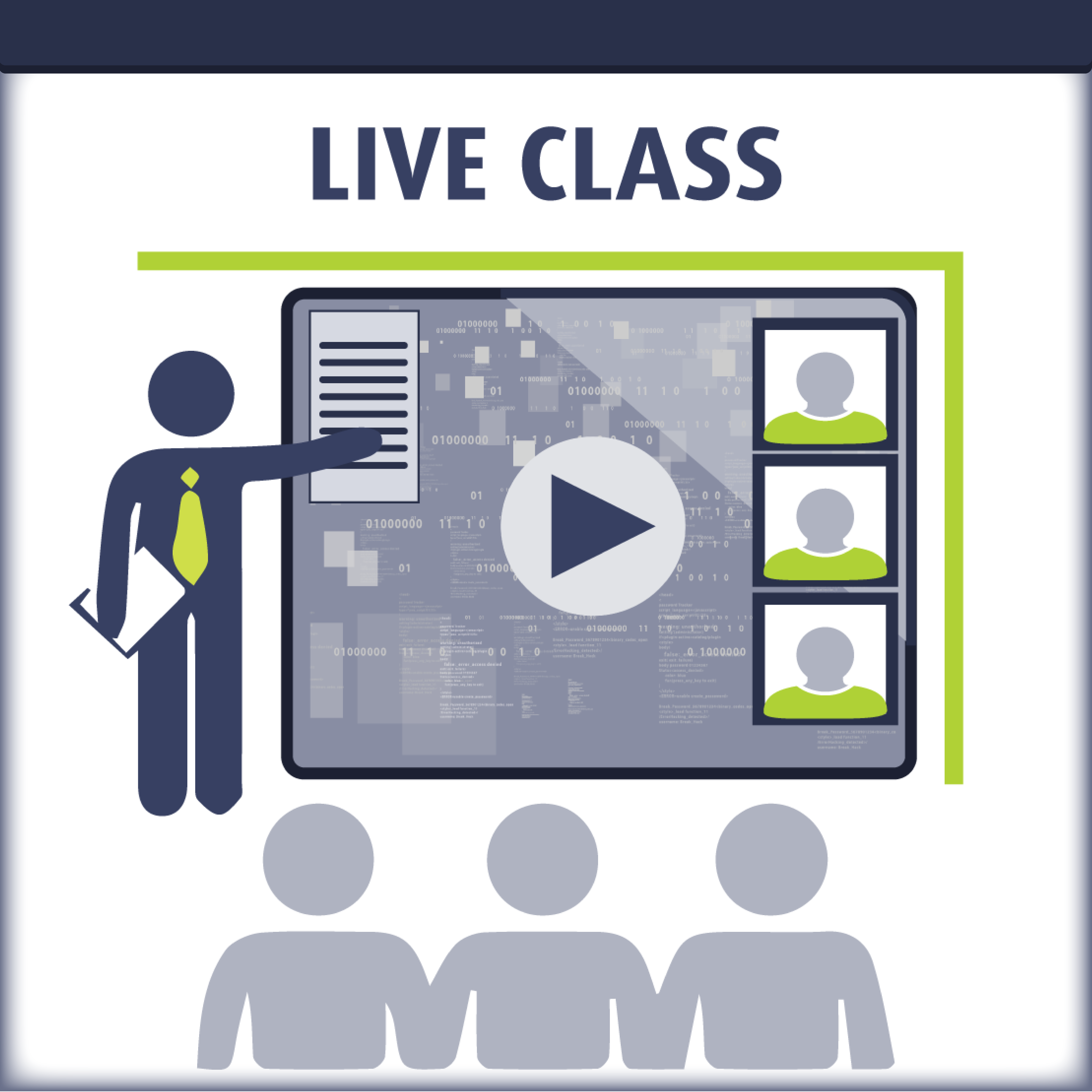 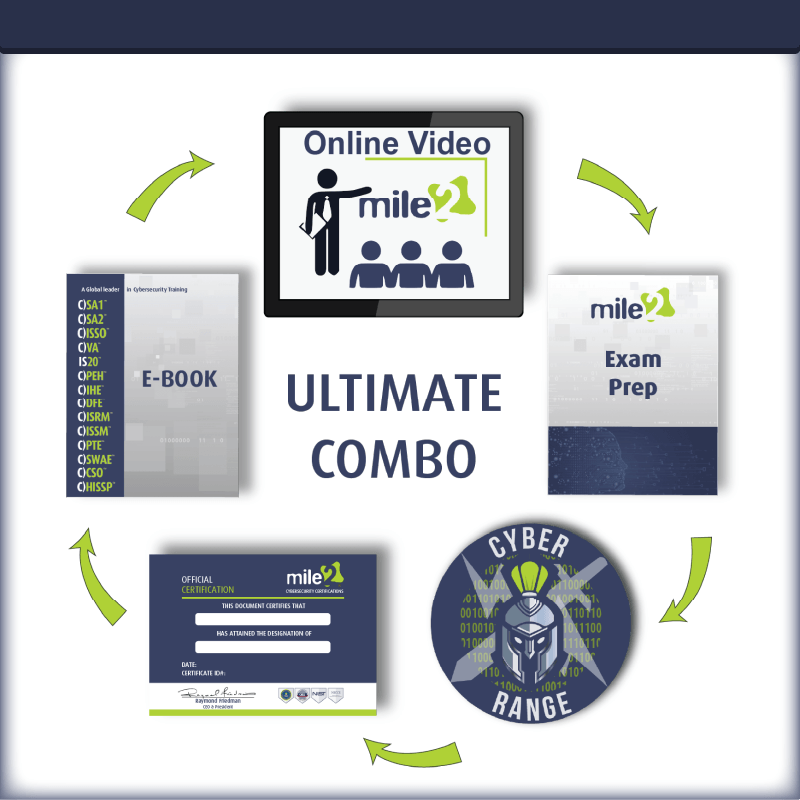 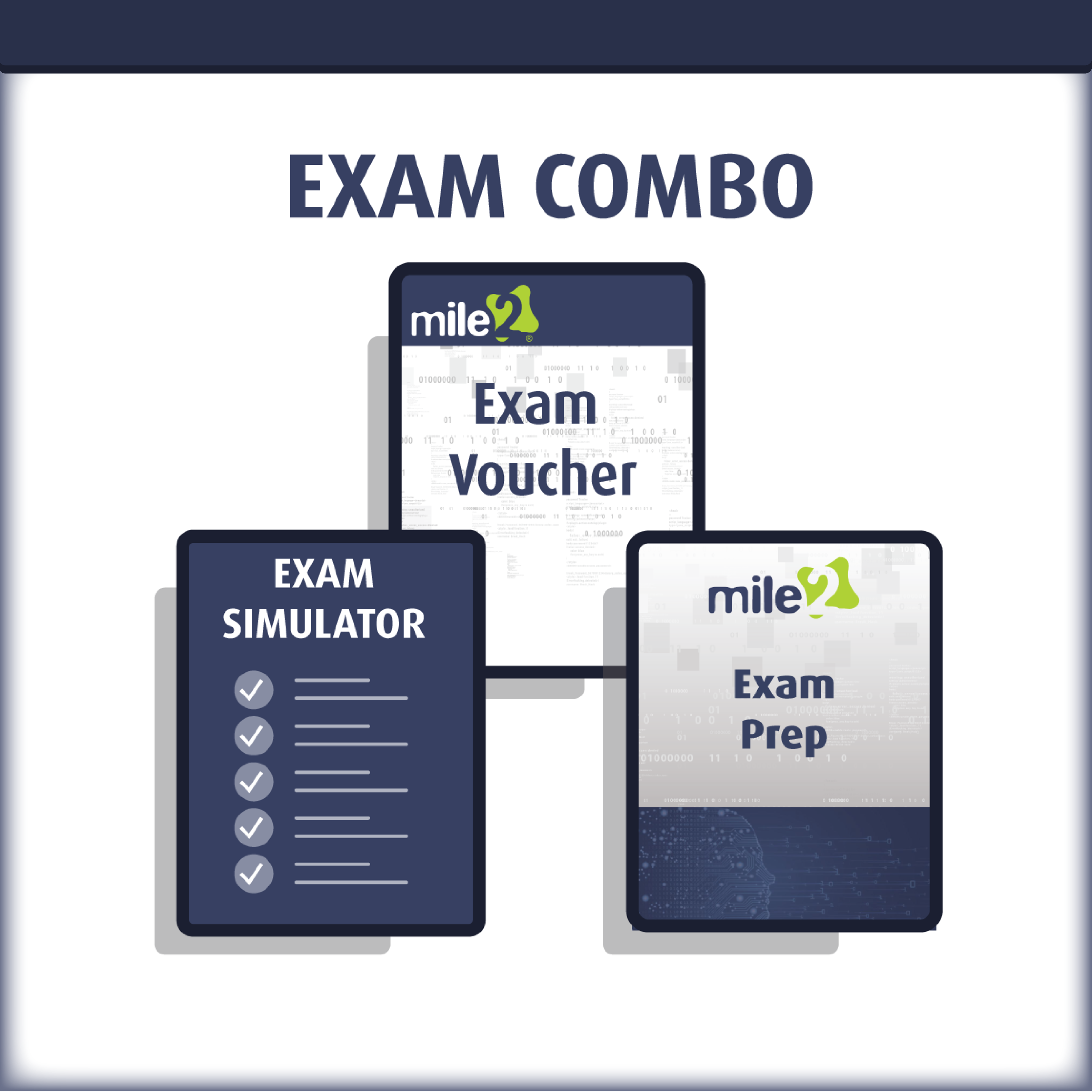 Detailed Outline:Module 1 – Business and Technical Logistics of Pen Testing	Section 1 – What is Penetration Testing?	Section 2 – Today’s Threats	Section 3 – Staying up to Date	Section 4 – Pen Testing Methodology	Section 5 – Pre-Engagement ActivitiesModule 2 – Information Gathering Reconnaissance- Passive (External Only)	Section 1 – What are we looking for?	Section 2 – Keeping Track of what we find!	Section 3 – Where/How do we find this Information?	Section 4 – Are there tools to help?	Section 5 – Countermeasures Module 3 – Detecting Live Systems – Reconnaissance (Active)	 Section 1 – What are we looking for?	Section 2 – Reaching Out!	Section 3 – Port Scanning	Section 4 – Are there tools to help?	Section 5 – Countermeasure Module 4 – Banner Grabbing and Enumeration	 Section 1 – Banner Grabbing	Section 2 – Enumeration	Module 5 – Automated Vulnerability Assessment	Section 1 – What is a Vulnerability Assessment?	Section 2 – Tools of the Trade	Section 3 – Testing Internal/External Systems	Section 4 – Dealing with the Results Module 6 – Hacking Operating Systems	Section 1 – Key LoggersSection 2 – Password AttacksSection 3 – Rootkits & Their FriendsSection 4 – Clearing Tracks Module 7 – Advanced Assessment and Exploitation Techniques	Section 1 – Buffer OverflowSection 2 – Exploits	Section 3 – Exploit Framework	Module 8 – Evasion Techniques	Section 1 – Evading FirewallSection 2 – Evading Honeypots	Section 3 – Evading IDS Module 9 – Hacking with PowerShell	Section 1 – PowerShell – A Few Interesting Items	Section 2 – Finding Passwords with PowerShell Module 10 – Networks and SniffingSection 1 – Sniffing TechniquesModule 11 – Accessing and Hacking Web Techniques	Section 1 – OWASP Top 10Section 2 – SQL Injection	Section 3 – XSSModule 12 – Mobile and IoT Hacking	Section 1 – What devices are we talking about?	Section 2 – What is the risk?	Section 3 – Potential Avenues to Attack	Section 4 – Hardening Mobile/IoT Devices	Module 13 – Report Writing Basics	 Section 1 – Report Components	Section 2 – Report Results Matrix	Section 3 – RecommendationsDetailed Lab Outline:Lab 1 – Introduction to Pen Testing SetupSection 1 – Recording IPs and Logging into the VMsSection 2 – Joining the DomainSection 3 – Research	Lab 2 – Using tools for reportingSection 1 – Setup a Shared FolderSection 2 – Setting up and using Dradis CE	Lab 3 – Information GatheringSection 1 – Google Queries	Section 2 – Searching ShodanSection 3 – Maltego	Section 4 – The many tools of OSINT	Section 5 – Recon-ng	Lab 4 – Detecting Live Systems - Scanning Techniques	Section 1 – Finding a target using Ping utility	Section 2 – Footprinting a Target Using nslookup ToolSection 3 – Scanning a Target Using nmap ToolsSection 4 – Scanning a Target Using Zenmap ToolsSection 5 – Scanning a Target Using hping3 UtilitySection 6 – Make use of the telnet utility to perform banner grabbing	Lab 5 – Enumeration	Section 1 – OS Detection with ZenmapSection 2 – Enumerating services with nmapSection 3 – DNS Zone Transfer	Section 4 – Enum4linuxSection 5 – AD Enumeration	Lab 6 – Vulnerability Assessments	Section 1 – Vulnerability Assessment with Rapid7 InsightVMSection 2 – Vulnerability Assessment with OpenVASLab 7 – System Hacking – Windows Hacking	Section 1 – Scanning from the Hacked System	Section 2 – Using a Keylogger	Section 3 – Extracting SAM Hashes for Password cracking	Section 4 – Creating Rainbow Tables	Section 5 – Password Cracking with Rainbow Tables	Section 6 – Password Cracking with Hashcat	Section 7 – Mimikatz	Lab 8 – Advanced Vulnerability and Exploitation Techniques	Section 1 – Metasploitable FundamentalsSection 2 – Metasploit port and vulnerability scanningSection 3 – Client-side attack with Metasploit	Section 4 – Using Workspaces in Metasploit Section 5 – Remote Exploitation of Windows Server	Lab 9 – AntiVirus Bypass	Section 1 – Bypassing AntiVirus – Not as effectiveSection 2 – Bypassing AntiVirus Signature ScanningSection 3 – Bypassing Windows DefenderLab 10 – Cracking Passwords from a Linux System	Section 1 – Cracking Linux PasswordsSection 2 – Brute-force SSH AccountsLab 11 – Hacking with PowerShell	Section 1 – Using PowerShell to Crack PasswordsSection 2 – Using PowerShell for EnumerationLab 12 – Network Sniffing/IDS	Section 1 – Sniffing Passwords with Wireshark	Section 2 – Performing MitM with Cain		Lab 13 – Attacking Web Applications	Section 1 – OWASP TOP 10 2017 A1: InjectionSection 2 – OWASP TOP 10 2017 A2: Broken AuthenticationSection 3 – OWASP TOP 10 2017 A3: Sensitive Data ExposureSection 4 – OWASP TOP 10 2017 A4: XML External EntitiesSection 5 – OWASP TOP 10 2017 A5: Broken Access ControlSection 6 – OWASP TOP 10 2017 A6: Security MisconfigurationSection 7 – OWASP TOP 10 2017 A7: Cross-Site ScriptingSection 8 – OWASP TOP 10 2017 A8: Insecure DeserializationSection 9 – WebApp Scanning